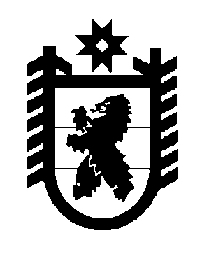 Российская Федерация Республика Карелия    ПРАВИТЕЛЬСТВО РЕСПУБЛИКИ КАРЕЛИЯПОСТАНОВЛЕНИЕот  4 октября 2016 года № 369-Пг. Петрозаводск О признании утратившими силу некоторых постановлений Правительства Республики КарелияПравительство Республики Карелия п о с т а н о в л я е т:Признать утратившими силу:постановление Правительства Республики Карелия от 5 сентября        2014 года № 279-П «Об обеспечении временного социально-бытового обустройства лиц, вынужденно покинувших территорию Украины и находящихся в пунктах временного размещения на территории Республики Карелия» (Собрание законодательства Республики Карелия, 2014, № 9,               ст. 1610);   постановление Правительства Республики Карелия от 29 сентября        2014 года № 300-П «О внесении изменений в постановление Правительства Республики Карелия от 5 сентября 2014 года № 279-П» (Собрание законодательства Республики Карелия, 2014, № 9, ст. 1629);   постановление Правительства Республики Карелия от 2 февраля        2015 года № 33-П «О внесении изменений в постановление Правительства Республики Карелия от 5 сентября 2014 года № 279-П» (Собрание законодательства Республики Карелия, 2015, № 2, ст. 237);  пункт 1 постановления Правительства Республики Карелия от                       24 марта 2015 года № 89-П «О внесении изменений в постановления Правительства Республики Карелия от 5 сентября 2014 года № 279-П и от               3 октября 2014 года № 313-П» (Собрание законодательства Республики Карелия, 2015, № 3, ст. 474);    	постановление Правительства Республики Карелия от 11 апреля        2016 года № 141-П «О внесении изменений в постановление Правительства Республики Карелия от 5 сентября 2014 года № 279-П» (Официальный интернет-портал правовой информации (www.pravo.gov.ru), 14 апреля                  2016 года, № 1000201604140008);постановление Правительства Республики Карелия от 9 апреля        2015 года № 119-П «Об утверждении Положения о временном нахождении граждан Украины и лиц без гражданства, постоянно проживавших на территории Украины, прибывших на территорию Российской Федерации в экстренном массовом порядке, в пункте временного размещения» (Собрание законодательства Республики Карелия, 2015, № 4, ст. 688); постановление Правительства Республики Карелия от 21 января        2016 года № 7-П «О внесении изменений в постановление Правительства Республики Карелия от 9 апреля 2015 года № 119-П» (Официальный интернет-портал правовой информации (www.pravo.gov.ru), 22 января                  2016 года, № 1000201601220002);постановление Правительства Республики Карелия от 7 апреля        2016 года № 132-П «О внесении изменений в постановление Правительства Республики Карелия от 9 апреля 2015 года № 119-П» (Официальный интернет-портал правовой информации (www.pravo.gov.ru), 13 апреля                  2016 года, № 1000201604130011).           Глава Республики Карелия                                                                  А.П. Худилайнен    